Pamela Romina Jaime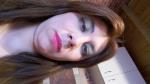 http://jaimepamela.MiCVweb.comObjetivo Profesional[ Escribir Objetivo profesional ]Experienciaiatec fabrica samsung 11/2017-12/2018Administración/Oficina (Administración) Administradorrio grande (tierra del fuego) operador de puesto en linea mantenimiento de piezas de celularesiatec fabrica samsung 11/2017-12/2018Administración/Oficina (Administración) Administradorario grande Argentinapuesto de operariario grande ArgentinaFormaciónHABILIDADES/CAPACIDADESFormación ComplementariaIdiomasInformáticaInformación adicional